附件2：揭阳市榕城区医疗保障局政府信息公开申请流程图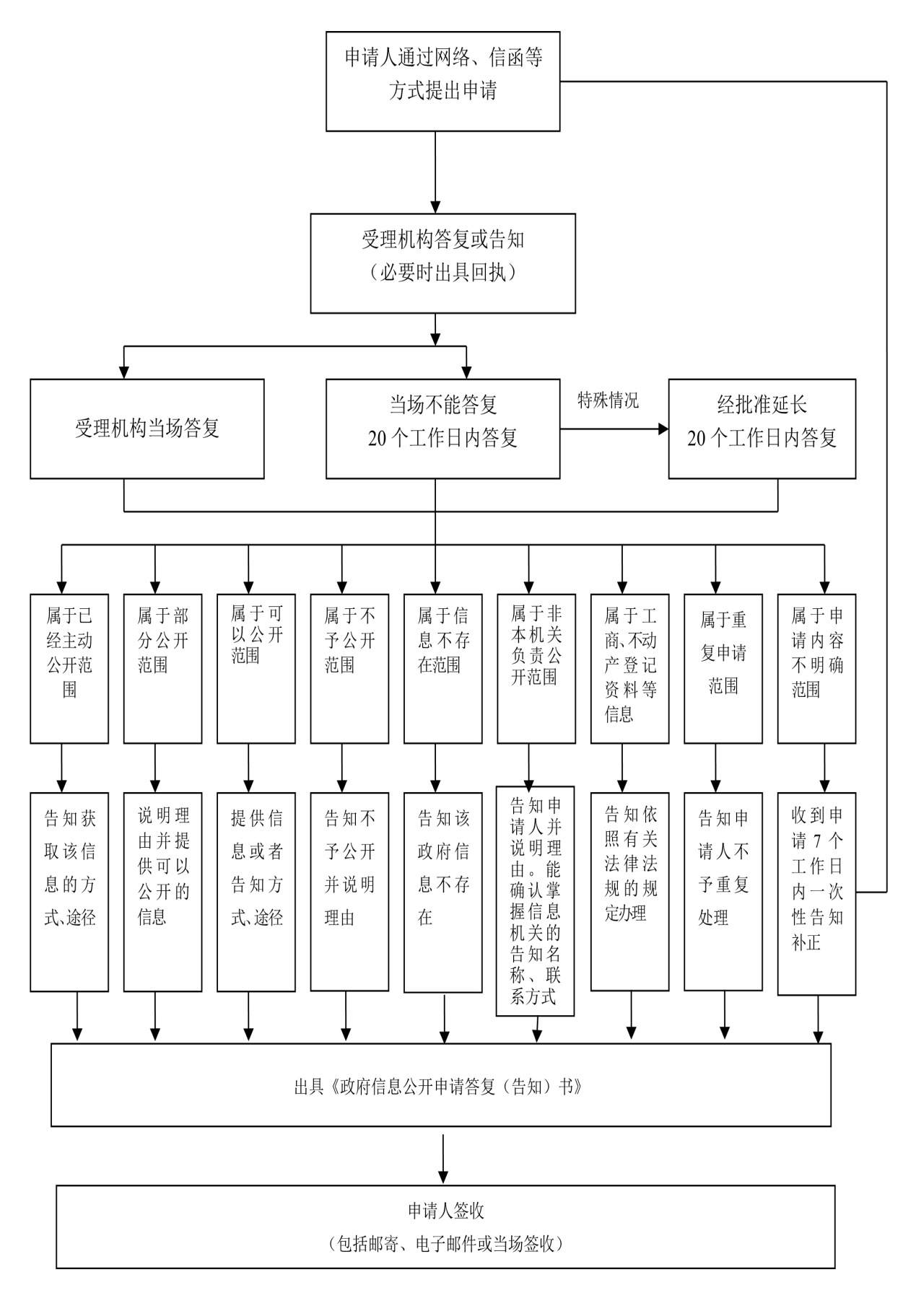 